Streszczenie: Niniejsze wskazówki dla autorów zawierają najważniejsze uwagi dotyczące sposobu przygotowania tekstu i jednocześnie stanowią wzór strony tytułowej i następnych stron referatu. Prosimy, aby streszczenie nie przekraczało 10 wierszy. Tekst streszczenia powinien być napisany czcionką pogrubioną, Times New Roman CE, o wielkości  zarówno w języku polskim jak i angielskim. Referaty prosimy rejestrować zgodnie z instrukcjami na internetowej stronie konferencji. Abstract: These guidelines for authors include key information on how to prepare the text and at the same time shows a title page and subsequent pages of the paper. The summary should not exceed 10 lines. Text of abstract should be written in bold,  Times New Roman font, both in Polish and English. Papers should be registered on the website of the conference. Słowa kluczowe: Około czterech słów kluczowych lub zwrotów w kolejności alfabetycznej zarówno w języku polskim jak i angielskim, rozdzielonych przecinkiem.Keywords: About four key words or phrases in alphabetical order, both in Polish and English, separated by commas.WSTĘPReferat powinien być napisany w języku polskim. W wyjątkowych przypadkach, gdy co najmniej jeden z Autorów pochodzi z zagranicy, dopuszcza się referat w języku angielskim.Prosimy przygotować tekst za pomocą edytora MS Word w dwóch kolumnach tak, jak pokazano na niniejszej stronie. Zasadniczy tekst referatu piszemy korzystając z czcionki Times New Roman CE o wielkości . Ważne jest dokonanie prawidłowej konwersji artykułu do pliku pdf, który ma mieć format otwarty. Należy mieć na uwadze, że referat zostanie opublikowany na płycie CD stanowiącej integralną część Przeglądu Telekomunikacyjnego.Uwaga: Prosimy o używanie stylów oznaczonych KKRRiT. Wymagane odstępy pomiędzy rysunkami, tabelami, wzorami, nagłówkami itp. zostały zdefiniowane w stylach i nie należy wstawiać pustych linii.Tytuły rozdziałów wraz z ich kolejnym numerem prosimy pisać dużymi pogrubionymi literami (lub poprzez wybranie czcionki KKRRiT – Tytuł rozdziału).Uwaga: Prosimy o nienumerowanie stron!Prosimy o zastosowanie następujących marginesów w komendzie ustalającej układ strony:	górny	 (począwszy od drugiej strony tekstu)	dolny		prawy		lewy	Odstęp między kolumnami powinien wynosić .Długość referatu nie może przekraczać 4 stron. W szczególnie uzasadnionych przypadkach możliwe jest zwiększenie objętości referatu do 6 stron.UKŁAD STRONY I TEKSTUUkład stronyOdstęp pomiędzy tytułem rozdziału a jego tekstem odpowiada pojedynczej linii, natomiast pomiędzy tytułem podrozdziału a tekstem nie należy wstawiać żadnego odstępu.Proponujemy włączenie opcji dzielenia wyrazów (komendy: Narzędzia, Język, Dzielenie wyrazów, Dziel wyrazy automatycznie). Uniknie się w ten sposób pustych miejsc szczególnie widocznych w tekście dwukolumnowym. Przypominamy jednak o konieczności wyboru języka polskiego jako języka tworzenia dokumentu w edytorze MS-Word.Każdy nowy akapit należy rozpocząć wcięciem o szerokości 0,75 cm (w MS-Word efekt ten można uzyskać przez wybranie kolejno komend: Format, Akapit, Wcięcia specjalne, Pierwszy wiersz i wybór wielkości wcięcia).Tablice, wzory i rysunkiKażdy rysunek powinien posiadać swój numer (numeracja jednostopniowa) i podpis. Podpis pod rysunkiem jest oddzielony od tekstu pojedynczą linią pustą. Dopuszczalne są rysunki na całej szerokości strony. Należy zwrócić uwagę na wielkość szczegółów zawartych na rysunkach i wielkość użytej czcionki. Wielkość i format strony zostaną zachowane w materiałach konferencyjnych, zatem Autor tekstu może sam ocenić po jego próbnym wydrukowaniu, czy szczegóły na rysunkach z jego artykułu są czytelne.Rys. 1. Podpis pod rysunkiemOpis tabeli (tytuł) powinien być umieszczony po-wyżej tablicy, bez dodatkowego odstępu pomiędzy nim a tabelą. Pomiędzy końcem tabeli a akapitem tekstu należy ustawić odstęp o rozmiarze 6pt. Do formatowania tabeli należy używać wbudowanego stylu tabeli „Klasyczny .Tab. 1. Nastawy analizatora widma Tablice i rysunki oraz ich podpisy (tytuły) powinny być wypośrodkowane względem kolumny, w której się znajdują. W razie konieczności obiekty te mogą zajmować szerokość dwóch kolumn.EDYCJA WZORÓWWystępujące w tekście referatu wzory matematyczne należy wpisać stosując edytor równań MS-Word. Wzory należy umieszczać na środku kolumny i opatrywać kolejnym numerem na jej prawym marginesie. Wielkość czcionki podstawowego symbolu powinna być równa .		(1)INNE UWAGIZdjęcia w tekście można umieścić jedynie w najbardziej uzasadnionych przypadkach. Spis literatury jest rozdziałem nienumerowanym, który należy sporządzić zgodnie z poniższymi wzorami dla artykułów i książek:LITERATURASpis literatury powinien być zgodny ze stylem Chicago. Format bibliografii: [1] Nazwisko autora publikacji, Imię. Rok Wydania. „Tytuł”. Czasopismo tom (zeszyt): strony. Wpisy (pozycje literatury) mają być ułożone w porządku alfabetycznym. Kolejne wpisy są oddalone od siebie o jeden wiersz (wers). Pierwszy wers każdego wpisu jest wyrównany do lewego marginesu, a każde następne wersy mają odstęp pięciu spacji od lewego marginesu. W przypadku braku znajomości imion autorów dopuszcza się skrót, np.: Kawlewski K. Philip. 1963. „Characterization of randomly time-variant channels”. IEEE Transactions on Communications Systems, 11 (4) : 360–393.Lewandowski Roman, Ireneusz Kowalski. 2008. W poszukiwaniu obiektywnych metod pomiaru jakości usług medycznych. Współczesne wyzwania strukturalne i menedżerskie w ochronie zdrowia, 253–266. Uniwersytet Warmińsko-Mazurski w Olsztynie.Kawlewski Krzysztof, Eugeniusz Świtoński. 2013. „Zastosowanie algorytmów genetycznych w optymalizacji sterowania ruchów roboczych suwnicy pomostowej”. Transport Przemysłowy i Maszyny Robocze 19 (1) : 37–41.Imię 1 Nazwisko 1Imię 2 Nazwisko 2Imię 3 Nazwisko 3Pełna nazwa i adres instytucjiAdres e-mail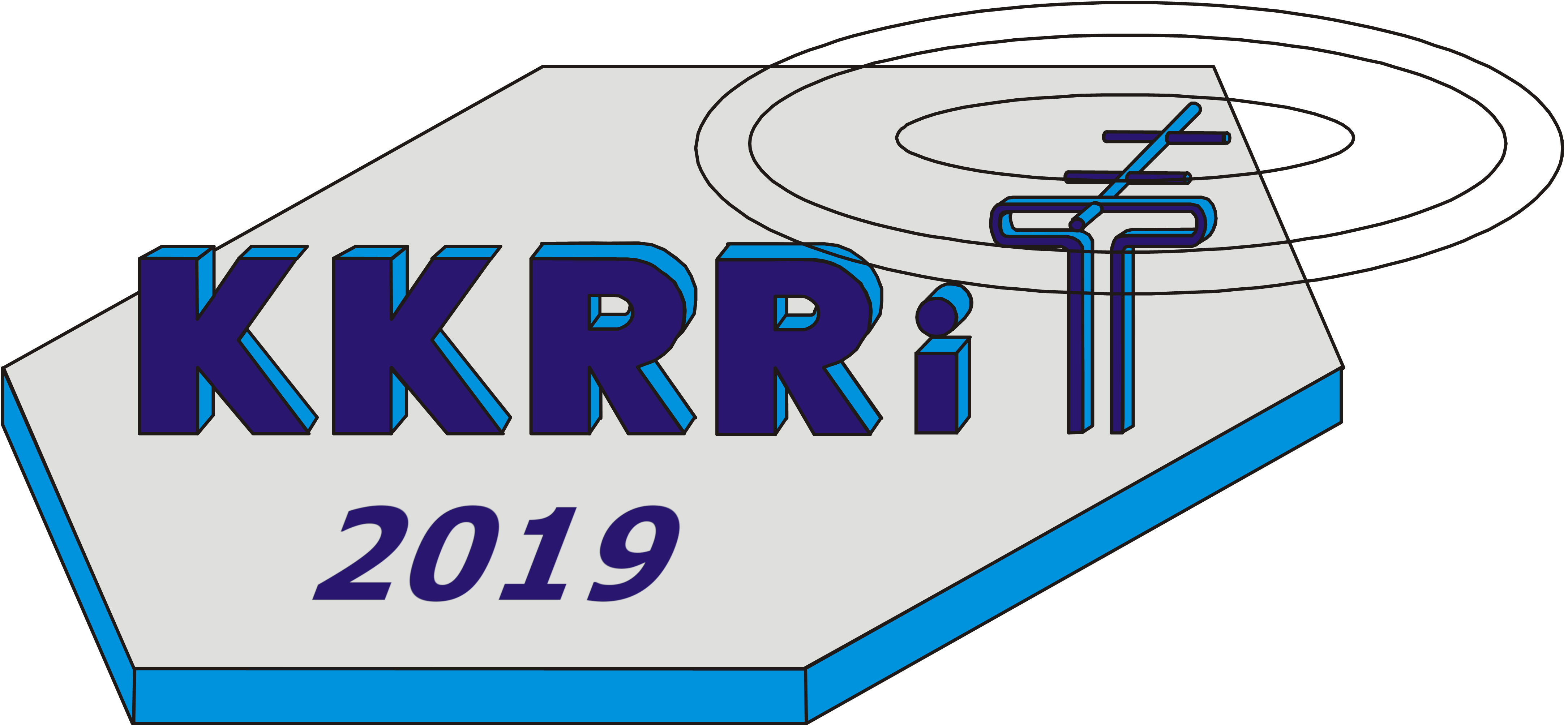 Wrocław,  25-27 czerwca 2019TYTUŁ REFERATU W JĘZYKU POLSKIM (DŁUGOŚĆ TYTUŁU NIE POWINNA PRZEKRACZAĆ 2 WIERSZY)PAPER TITLE IN ENGLISH(TITLE LENGTH SHOULD NOT EXCEED 2 LINES)TYTUŁ REFERATU W JĘZYKU POLSKIM (DŁUGOŚĆ TYTUŁU NIE POWINNA PRZEKRACZAĆ 2 WIERSZY)PAPER TITLE IN ENGLISH(TITLE LENGTH SHOULD NOT EXCEED 2 LINES)ParametrWartośćJednostkaSpan20[MHz]RBW10[kHz]Sweep600[ms]Reference level-31[dBm]Częst. środkowa2,462[GHz]Poziom szumów-117[dBm]